В современной школе вопрос о мотивации учения без преувеличения может быть назван центральным, так как мотив является источником деятельности и выполняет функцию побуждения и смыслообразования. Младший школьный возраст благоприятен для того, чтобы заложить основу для умения, желания учиться, т.к. ученые считают, что результаты деятельности человека на 20-30 % зависят от интеллекта, и на 70-80 % - от мотивов.Что же такое мотивация? От чего она зависит? Почему один ребенок учится с радостью, а другой - с безразличием?Мотивация - это внутренняя психологическая характеристика личности, которая находит выражение во внешних проявлениях, в отношении человека к окружающему миру, различным видам деятельности. Деятельность без мотива или со слабым мотивом либо не осуществляется вообще, либо оказывается крайне неустойчивой. От того, как чувствует себя ученик в определенной ситуации, зависит объем усилий, которые он прилагает в своей учебе. Поэтому важно, чтобы весь процесс обучения вызывал у ребенка интенсивное и внутреннее побуждение к знаниям, напряженному умственному труду.            Развитие школьника будет более интенсивным и результативным, если он включен в деятельность, соответствующую зоне его ближайшего развития, если учение будет вызывать положительные эмоции, а педагогическое взаимодействие участников образовательного процесса будет доверительным и  усиливающим роль эмоций. Одним из главных условий осуществления деятельности, достижения определенных целей в любой области является мотивация. А в основе мотивации лежат, как говорят психологи, потребности и интересы личности. Следовательно, чтобы добиться хороших успехов в учебе школьников, необходимо сделать обучение желанным процессом.Многочисленные исследования показывают, что для формирования полноценной учебной мотивации у школьников необходимо проводить целенаправленную работу. Учебно-познавательные мотивы, которые занимают особое место среди представленных групп, формируются только в ходе активного освоения учебной деятельности (УД).  Учебная деятельность.   УД имеет определенную структуру (см. схему), которая способствует эмоционально-положительному восприятию учения, обеспечивает школьнику возможность свободно проявлять эмоции, делает его истинным субъектом УД.Виды мотивации:1. Мотивация  лежащая вне  учебной деятельности• «Отрицательная»  – это  побуждения  школьника, вызванное  сознанием  неудобств  и неприятностей, которые  могут  возникнуть, если  он  не  будет  учиться.• Положительная  в  двух  формах: - определяется  социальными устремлениями (чувство  гражданского  долга  перед страной, перед  близкими) -определяется  узколичными  мотивами:  одобрение  окружающих, путь к личному  благополучию  и т.д.2. Мотивация  лежащая  в самой  учебной  деятельности• Связанная  непосредственно   с  целями  учения  (удовлетворение  любознательности, приобретение  определенных  знаний, расширение  кругозора)• Заложено  в самом  процессе учебной  деятельности, (преодоление препятствий, интеллектуальная   активность реализация  своих способностей)            Мотивационная основа учебной деятельности учащегося состоит из следующих элементов:сосредоточение внимания на учебной ситуации осознание смысла предстоящей деятельности осознанный выбор мотива целеполагание стремление к цели (осуществление учебных действий) стремление к достижению успеха (осознание уверенности в правильности своих действий) самооценка процесса и результатов деятельности (эмоциональное отношение к деятельности). Зная тип  мотивации,  учитель  может  создавать условия  для  подкрепления  соответствующей  положительной  мотивации. Обучение   будет  успешным, если  внутренне  принято  ребенком, если  опирается  на  него потребности, мотивы, интересы, т. е.  имеет  для  него  личностный  смысл.         Необходимо понимать общую структуру мотивации к учению в этом возрасте: 
      
     а) Познавательная мотивация 
      
     Глубокий интерес к изучению какого-либо учебного предмета в начальных классах встречается редко, но хорошо успевающих детей привлекают разные, в том числе самые сложные учебные предметы. 
      Если ребенок в процессе обучения начинает радоваться тому, что он что-то узнал, понял, чему-то научился, - значит, у него развивается мотивация, соответствующая структуре учебной деятельности. К сожалению, даже среди хорошо успевающих учеников крайне мало детей, имеющих учебно-познавательные мотивы.
      Ряд современных исследователей прямо считают, что причины, объясняющие, почему у одних детей есть познавательные интересы, а у других их нет, следует искать, прежде всего, в самом начале школьного обучения.
       Человек обогащается знаниями только тогда, когда эти знания для него что-то значат. Одна из задач школы – преподавать предметы в такой интересной и живой форме, чтобы ребенку самому захотелось изучать их и запомнить. Изучение только по книгам и при помощи бесед довольно ограничено. Предмет постигается гораздо глубже и быстрее, если его изучают в реальной обстановке.   
     Чаще всего познавательные интересы формируются чисто стихийно. В редких случаях у одних вовремя рядом оказывается папа, книга, дядя, у других – талантливый учитель. Однако проблема закономерного формирования познавательного интереса и у большинства детей остается нерешенной.
         
     б) Мотивация достижения успеха. 
      
     У детей с высокой успеваемостью ярко выражена мотивация достижения успеха — желание хорошо, правильно выполнить задание, получить нужный результат. В начальных классах эта мотивация нередко становится доминирующей. Мотивация достижения успеха, наряду с познавательными интересами, — наиболее ценный мотив, ее следует отличать от престижной мотивации. 
      
     в) Престижная мотивация .
      
     Престижная мотивация характерна для детей с завышенной самооценкой и лидерскими наклонностями. Она побуждает ученика учиться лучше одноклассников, выделиться среди них, быть первым. 
      Если престижной мотивации соответствуют достаточно развитые способности, она становится мощным двигателем развития отличника, который будет на пределе своей работоспособности и трудолюбия добиваться наилучших учебных результатов. Индивидуализм, постоянное соперничество со способными сверстниками и пренебрежительное отношение к остальным искажают нравственную направленность личности таких детей. 
      Если же престижная мотивация сочетается со средними способностями, глубокая неуверенность в себе, обычно не осознаваемая ребенком, наряду, с завышенным уровнем притязаний приводят к бурным реакциям в ситуациях неуспеха. 
            
     г) Мотивация избегания неудачи. 
      
     У неуспевающих учеников престижная мотивация не развивается. Мотивация достижения успеха, а также мотив получения высокой оценки характерны для начала обучения в школе. Но и в это время отчетливо проявляется вторая тенденция — мотивация избегания неудачи. Дети стараются избежать «двойки» и тех последствий, которые влечет за собой низкая отметка, — недовольства учителя, санкций родителей. 
      К окончанию начальной школы отстающие школьники чаще всего лишаются мотива достижения успеха и мотива получения высокой отметки (хотя продолжают рассчитывать на похвалу), а мотив избегания неуспеха приобретает значительную силу. Тревожность, страх получения плохой оценки придает учебной деятельности отрицательную эмоциональную окрашенность. Почти четверть неуспевающих третьеклассников отрицательно относится к учению из-за того, что у них преобладает этот мотив.      
      д) Компенсаторная мотивация. 
      
     К этому времени у неуспевающих детей возникает и особая компенсаторная мотивация. Это побочные по отношению к учебной деятельности мотивы, позволяющие утвердиться в другой области — в занятиях спортом, музыкой, рисованием, в заботах о младших членах семьи и т.п. Когда потребность в самоутверждении удовлетворяется в какой-то сфере деятельности, низкая успеваемость не становится источником тяжелых переживаний ребенка.      
       В ходе индивидуального и возрастного развития структура мотивов изменяется. 
       Обычно в школу ребенок приходит положительно мотивированным. Чтобы у него не угасло положительное отношение к школе, усилия учителя должны быть направлены на формирование устойчивой мотивации достижения успеха, с одной стороны, и развитие учебных интересов—с другой. 
       Формирование устойчивой мотивации достижения успеха необходимо для того, чтобы размыть «позицию неуспевающего», повысить самооценку и психологическую устойчивость школьника. Высокая самооценка неуспевающими учащимися отдельных своих качеств и способностей, отсутствие у них комплекса неполноценности и неуверенности в себе играют положительную роль, помогая таким школьникам утвердиться в посильных для них видах деятельности, являются базой для развития учебной мотивации.
     Как  развивать  у  школьника  интерес к  предмету?Щукина Г.И., одна из ведущих разработчиков проблемы формирования интереса в процессе учебы считает, что интересный урок можно создать за счет следующих условий:личности учителя (очень часто даже скучный материал, объясняемый любимым учителем, хорошо усваивается);содержания учебного материала (когда ребенку просто нравится содержание данного предмета);методов и приемов обучения.Если первые два пункта не всегда в нашей власти, то последний – поле для творческой деятельности любого преподавателя.Вспомним  некоторые требованиях к современному уроку.С позиций современной педагогической науки следует обратить внимание на следующее:По возможности стараться на уроке обратиться к каждому ученику не по одному разу, а не менее 3–5 раз, т. е. осуществлять постоянную «обратную связь» – корректировать непонятное или неправильно понятое.Ставить оценку ученику не за отдельный ответ, а за несколько (на разных этапах урока) – вводить забытое понятие поурочного балла.Постоянно и целенаправленно заниматься развитием качеств, лежащих в основе развития познавательных способностей: быстрота реакции, все виды памяти, внимание, воображение и т. д. Основная задача каждого учителя – не только научить (в нашем случае – математика), а развить мышление ребенка средствами своего предмета.Стараться, когда это возможно, интегрировать знания, связывая темы своего курса как с родственными, так и другими учебными дисциплинами, обогащая знания, расширяя кругозор учащихся.Какие  способы  повышения  работоспособности на  уроке необходимо использовать?            Вместе с тем важно научить ребенка самого ставить перед собой цели. На разных уроках в ходе анализа нового материала, при проверке домашнего задания желательно вначале подводить ребенка к пониманию цели учителя, а затем к самостоятельной постановке своих, имеющих для него личностный смысл целей. Надо стремиться последовательно, отрабатывать с ним постановку разных целей - близких, перспективных, простых, сложных и т.д. Важное условие при этом - они должны быть реально достижимы. При структурировании взаимодействия необходимо не только прогнозировать специальные ситуации, но разрабатывать специальные задания, отражающие компоненты учебной деятельности.Примерное содержание таких заданий:- определите собственные цели занятия (его этапа);- подумайте, ради чего вы хотите сегодня работать на занятии;- определите важность, значимость изучаемого материала;- проанализируйте свои мысли, не возникли ли у вас дополнительные предложения по изучению учебного материала;- сформулируйте свои учебные задачи (или выберите из предложенных);- определите способ решения своей учебной задачи;- ответьте себе, удалось ли вам решить свою учебную задачу;- определите свои затруднения во время занятия;- представьте себя на месте преподавателя: что бы вы предложили для получения ответов на свои вопросы, нерешенные задачи и др.Мотивация оказывает самое большое влияние на продуктивность учебного процесса и определяет успешность учебной деятельности. Отсутствие мотивов учения неизбежно приводит к снижению успеваемости, деградации личности, а в конечном счёте к совершению подростками правонарушений.Можно сделать следующие выводы:1) мотивация является особо важным и специфичным компонентом учебной деятельности;2) через мотивацию педагогические цели быстрее превращаются в психические цели обучаемых;3) через мотивацию формируется определённое отношение учащихся к учебному предмету и осознаётся его ценностная значимость для личностного развития;4) через формирование положительной мотивации можно значительно улучшить качественные показатели познавательных процессов.Формирование мотивации учения в школьном возрасте без преувеличения можно назвать одной из центральных проблем современной школы, делом общественной важности. Ее актуальность обусловлена обновлением содержания обучения, постановкой задач формирования у школьников приемов самостоятельного приобретения знаний и познавательных интересов, формирования у них активной жизненной позиции.Процесс повышения учебной мотивации у младших школьников будет эффективнее, если педагоги и психологи в своей работе будут использовать разнообразные формы, приёмы  и методы и будут учитывать следующие  факторы, влияющие на формирование учебной мотивации (см. схему):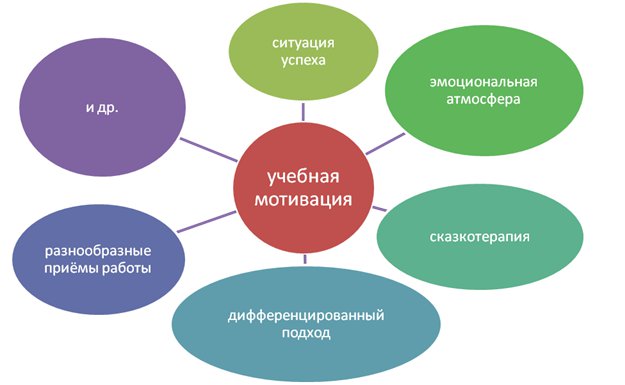 